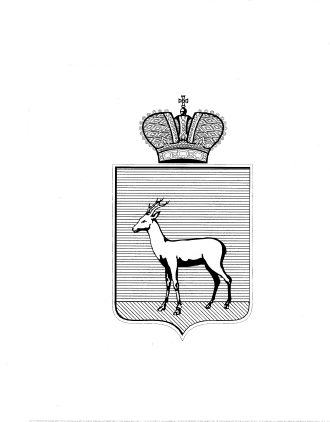 О внесении изменений в постановление Администрации Железнодорожного внутригородского района городского округа Самара от 12.12.2018 № 227 «Об утверждении Порядка предоставления субсидий из бюджета Железнодорожного внутригородского района городского округа Самара в 2019 году  юридическим лицам (за  исключением субсидий государственным (муниципальным) учреждениям), индивидуальным предпринимателям, а также физическим лицам – производителям товаров, работ, услуг по итогам конкурса по отбору общественных инициатив «Твой конструктор двора»В соответствии со статьями 78 и 86 Бюджетного кодекса Российской Федерации, Федеральным законом от 06.10.2003 № 131-ФЗ «Об общих принципах организации местного самоуправления в Российской Федерации», на основании Устава Железнодорожного внутригородского района городского округа Самара Самарской области Администрация Железнодорожного внутригородского района городского округа Самара постановляет:Внести в пункт 2.3. Порядка предоставления субсидий из бюджета Железнодорожного внутригородского района городского округа Самара в 2019 году  юридическим лицам (за  исключением субсидий государственным (муниципальным) учреждениям), индивидуальным предпринимателям, а также физическим лицам – производителям товаров, работ, услуг по итогам конкурса по отбору общественных инициатив «Твой конструктор двора», утвержденного постановлением Администрации Железнодорожного внутригородского района городского округа Самара от 12.12.2018 № 227 «Об утверждении Порядка предоставления субсидий из бюджета Железнодорожного внутригородского района городского округа Самара в 2019 году  юридическим лицам (за  исключением субсидий государственным (муниципальным) учреждениям), индивидуальным предпринимателям, а также физическим лицам – производителям товаров, работ, услуг по итогам конкурса по отбору общественных инициатив «Твой конструктор двора» следующее изменение:1.1. После слов «общественной инициативы» дополнить словами «, без включения в состав таких затрат предъявленных сумм налога и (или) сумм налога, уплаченных при ввозе товаров на территорию Российской Федерации и иные территории, находящиеся под ее юрисдикцией,».2. Настоящее постановление вступает в силу со дня официального опубликования.3. Контроль за исполнением настоящего постановления возложить на заместителя Главы Администрации Железнодорожного внутригородского района городского округа Самара Власову И.М.Н.В.Мажарова339 01 17            Глава Администрации Железнодорожного внутригородского района городского округа Самара            В.В.Тюнин